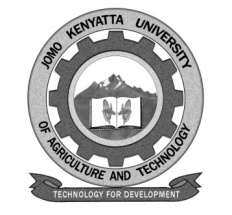 W1-2-60-1-6JOMO KENYATTA UNIVERSITY OF AGRICULTURE AND TECHNOLOGYUNIVERSITY EXAMINATIONS 2019/2020SPECIAL/SUPPLEMENTARY EXAMINATION FOR THE DEGREE OF BACHELOR OF SCIENCE IN NURSINGINS 2202: MEDICAL-SURGICAL NURSING IIDATE: JANUARY, 2020							TIME: 2 HOURS                   INSTRUCTIONS:	ANSWER ALL QUESTIONSMULTIPLE CHOICE QUESTIONS1.	While caring for a patient on a cardiac monitor, you notice that there are no P waves, widened QRS complexes, a regular ventricular rate which is over 100.  The patient could be experiencing:a.	Premature ventricular contractionsb.	Ventricular tachycardiac.	Ventricular fibrillationd.	Sinus tachycardia2.	When taking history from a patient with pernicious anemia, a nurse would question the patient about:a.	Dietary intake of ironb.	Dietary intake of Ironc.	Dietary intake vitamin B 12d.	History of gastric ulcers3.	Aortic valve stenosis refers to:a.	Narrowing of the orifice between the right ventricle and the pulmonary arteryb.	Narrowing of the orifice between the left ventricle and the aortac.	Back flow of blood from the aorta to the left ventricled.	Backflow of blood from the aorta to the right ventricle during systole4.	A severely anemic patient would manifest with:a.	Cyanosis and pulmonary edemab.	Dyspnea and tarchycardiac.	Ventricular arrhythmias and wheezingd.	Cardiomegaly and pulmonary fibrosis5.	The statement that is correct concerning hypertrophic cardiomyopathy is:a.	Dilation of the ventricles occurs with significant concomitant 	hypertrophyb.	Dilation of the ventricles occurs without concomitant hypertrophyc.	The heart muscle decreases in size and mass, especially along the septumd.	The heart muscle increases in size and mass, especially along the septumSHORT ANSWER QUESTIONS1.	State five clinical manifestations of mitral stenosis.			(5 marks)2.	Outline five nursing interventions for managing a patient with acute leukemia.												(5 marks)3.	State five modifiable risk factors for coronary artery syndrome.	(5 marks)4.	Explain three diagnostic procedures in a patient suspected to have a cardiac disorder.									(6 marks)5.	State five causes of pernicious anemia.					(5 marks)LONG ANSWER QUESTIONS1.	Following a road traffic accident, a patient developed several cut wounds; bleeding persisted for some time till the patient was admitted due to disseminated intravascular coagulation	a.	Describe the pathophysiology of disseminated intravascular coagulation.											(4 marks)b.	Using the nursing process, discuss the management of a patient with disseminated intravascular coagulation.				(16 marks)2.	Patient H, a known diabetic case, was diagnosed with hypertension while attending the following up clinic.	a.	State five clinical manifestations of secondary hypertension. (5 marks)	b.	Describe the multidisciplinary management of hypertension.	(12 marks)	c.	State three possible complications of hypertension.		(3 marks)